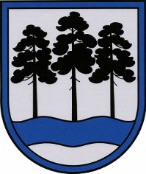 OGRES  NOVADA  PAŠVALDĪBAReģ.Nr.90000024455, Brīvības iela 33, Ogre, Ogres nov., LV-5001tālrunis 65071160, e-pasts: ogredome@ogresnovads.lv, www.ogresnovads.lv APSTIPRINĀTSar Ogres novada pašvaldības domes27.01.2022 sēdes lēmumu (protokols Nr.2; 36.)IEKŠĒJIE NOTEIKUMI OgrēOgres novada pašvaldības interešu izglītības un pieaugušo neformālās izglītības programmu licencēšanas komisijas nolikumsIzdoti saskaņā arlikuma “Par pašvaldībām”41. panta pirmās daļas 2. punktu  Vispārīgie jautājumiIekšējie noteikumi nosaka Ogres novada pašvaldības (turpmāk – Pašvaldība) interešu izglītības un pieaugušo neformālās izglītības programmu licencēšanas komisijas (turpmāk – Komisija) kompetenci, sastāvu un darba organizācijas kārtību.Komisija ir pastāvīga Pašvaldības domes izveidota institūcija, kuras darbības mērķis ir  nodrošināt normatīvajos aktos noteiktās pašvaldības funkcijas īstenošanu interešu izglītības un pieaugušo neformālās izglītības programmu licencēšanā, izsniedzot licences fiziskām un juridiskām personām, izņemot valsts un pašvaldību iestādes, interešu un pieaugušo neformālās izglītības programmu (turpmāk – programma) īstenošanai.Komisija atrodas Pašvaldības domes Izglītības jautājumu komitejas pārraudzībā. Komisijas kompetenceKomisija izvērtē programmas, kuru apjoms nepārsniedz 160 akadēmiskās stundas un  izsniedz licenci uz laiku līdz diviem gadiem.Komisijas kompetencē ir izvērtēt licences pieprasītāja iesniegumu un tam pievienotos dokumentus, pārbaudīt iesniegto dokumentu atbilstību Latvijas Republikas spēkā esošajiem normatīvajiem aktiem, noformēt un izsniegt programmas licenci. Komisija var pieprasīt papildus informāciju vai dokumentus licences pieprasītājam vai lūgt viņa mutisku paskaidrojumu.Komisija var patstāvīgi noskaidrot informāciju un iegūt datus, kas ir pašvaldības un tās iestāžu vai sadarbības partneru rīcībā, kas nepieciešami tās funkciju izpildei.Komisijai ir tiesības:pieņemt lēmumus par licences izsniegšanu, atteikumu izsniegt licenci; izsniegtās licences anulēšanu, licences pārreģistrāciju, ja, pamatojoties uz iesniegumu, nepieciešams izdarīt izmaiņas licencē vai pagarināt to;pārbaudīt licencēto programmu īstenošanas kvalitāti un izskatīt sūdzības par licencēto programmu atbilstību.Komisija patstāvīgi nodrošina lēmumu paziņošanu normatīvajos aktos paredzētajā kārtībā.Komisija savā darbā var pieaicināt ekspertus.Komisijas sastāvs un darba organizācijaKomisija sastāv no pieciem Komisijas locekļiem, tai skaitā Komisijas priekšsēdētāja un Komisijas priekšsēdētāja vietnieka.Komisijai ir sekretārs, kas ir Komisijas loceklis.Komisijas priekšsēdētāju nosaka Pašvaldības dome.Pašvaldības izpilddirektors ar rīkojumu nosaka Komisijas sastāvu un Komisijas sekretāru.Komisijas locekļi no sava vidus ievēl Komisijas priekšsēdētāja vietnieku, kurš aizvieto Komisijas priekšsēdētāju tā prombūtnes laikā. Komisijas priekšsēdētājs:organizē un vada komisijas darbu;nosaka komisijas sēžu laiku un darba kārtību;sasauc un vada komisijas sēdes;pieaicina personas, kuru piedalīšanās sēdē ir nepieciešama;paraksta komisijas sēdes protokolus un lēmumus.Komisijas lietvedību kārto un citus organizatoriskus un tehniskus jautājumus risina Komisijas sekretārs.Komisija ir lemttiesīga, ja sēdē piedalās vairāk kā puse no Komisijas locekļiem.Komisija lēmumus pieņem, atklāti balsojot. Komisijas lēmums tiek pieņemts ar klātesošo Komisijas locekļu balsu vairākumu. Ja balsis sadalās līdzīgi, izšķirošā ir Komisijas priekšsēdētāja, bet viņa prombūtnē – Komisijas priekšsēdētāja vietnieka balss. Pieaicinātās personas balsojumā nepiedalās.Komisijas loceklim ir jāatturas no piedalīšanās balsošanā, ja lēmums skar viņa personiskās, viņa pirmās, otrās un trešās pakāpes radinieku, laulātā vai pilnvarotāju un pārstāvamo personu intereses.Komisijas sēdes tiek protokolētas. Komisijas sēdes protokolē Komisijas sekretārs. Komisijas loceklis ir tiesīgs pieprasīt, lai viņa izteiktais viedoklis tiktu ierakstīts sēdes protokolā. Sēdes protokolu paraksta sēdes vadītājs un Komisijas sekretārs.Komisijas sekretārs sagatavo izsniegšanai paredzētos dokumentus un nodrošina izsniegto licenču uzskaiti.Komisijas dokumenti tiek glabāti normatīvos aktos noteiktajā kārtībā.Komisijas locekļi par darbu Komisijā saņem atlīdzību Pašvaldības domes noteiktajā kārtībā un apmēros.Noslēguma jautājumiPar interešu izglītības un pieaugušo neformālās izglītības programmas īstenošanas kvalitāti atbild programmas īstenotājs.Atzīt par spēku zaudējušiem:Ogres novada pašvaldības 2018. gada 29. marta nolikumu “Ogres novada pašvaldības interešu izglītības un pieaugušo neformālās izglītības programmu licencēšanas komisijas nolikums” (apstiprināts ar Ogres novada pašvaldības domes 2018. gada 29. marta lēmumu (protokols Nr. 5; 33. §);Ikšķiles novada pašvaldības nolikumu “Ikšķiles novada pašvaldības Interešu izglītības un pieaugušo neformālās izglītības programme licencēšanas komisijas nolikums” (apstiprināts ar Ikšķiles novada pašvaldības domes 2012. gada 29. augusta lēmumu Nr. 11, protokols Nr. 9).Ķeguma novada pašvaldības nolikumu "Interešu izglītības un pieaugušo neformālās izglītības programmu licencēšanas komisijas komisijas nolikums" (apstiprināts ar Ķeguma novada domes 2011.gada 2.marta lēmumu Nr.140 (protokols Nr.6, 21.§).Domes priekšsēdētājs 						            	E.Helmanis 2022. gada 27. janvārīNr.6/2022